CONTENTS	General information	..	..	..	..	..	..	..	2-6		Introduction..	..	..	..	..	..	..	..	2		The Core Subjects..	..	..	..	..	..	..	2		Key Stage 4 Subjects..	..	..	..	..	..	..	3		Guidance on types of qualification	..	..	..	..	3		English Baccalaureate	..	..	..	..	..	..	4		Frequently Asked Questions	..	..	..	..	..	4		Supporting Students to make the right choices	..	..	5		Guidance on decision making..	..	..	..	..	6	Course Information	..	..	..	..	..	..	..	8-27		Art & Design: Fine Art	..	..	..	..	GCSE	8		Enterprise & Marketing..	..	..	..	BTEC		9		Computing..	..	..	..	..	..	GCSE	10		Dance..	..	..	..	..	..	..	GCSE	11		3D Design			..	..	..	..	GCSE	14		Drama.	..	..	..	..	..	..	GCSE	15		Geography	..	..	..	..	..	..	GCSE	17		Health & Social Care 	..	..	..	.. 	BTEC		19		History	..	..	..	..	..	..	GCSE	21Food Preparation & Nutrition	..	..	GCSE	22Modern Languages	..	..	..	..	GCSE	23Music..	..	..	..	..	..	..	GCSE	24Science	..	..	..	..	..	..	GCSE	25PE..	..	..	..	..	..	..	..	GCSE	26Travel & Tourism.	..	..	..	..	BTEC		27	Course Application Form A 		..	..	..	..	..	29	Course Application Form B 		..	..	..	..	..	30WHICH WAY NOW?A guide to your Key Stage 4 CoursesIntroduction This booklet provides valuable information that will help students and parents /carers to make an informed choice about  subjects and types of qualifications y wish to study for in Years 9, 10 and 11.   A copy of this booklet is available on  school’s web site www.jmhs.hereford.sch.ukAs part of this process John Masefield High School is committed to:Providing choice and flexibility so that students can tailor the curriculum to meet their strengths as learners and their career aspirationsing students to making the right choices through providing high quality information, guidance and supportEnsuring that students have access to a wide range of subjects and qualifications that are challenging, motivating and rewardingEquipping students with the skills and competencies that enable them to confidently meet the challenges of working and living in the twenty-first centuryOffering progression beyond Year 11, either at John Masefield Sixth Form or other post-16 providersReflecting real and possible changes at the national level in terms of qualifications at 16	The Core SubjectsThe following subjects are compulsory: English, Maths, Science and PE.  These are called core subjects and all students have to study se (this is  case in all high schools in ).  Students will also need to study a Humanity subject and a Language (selected students will be dis-applied). Students will also follow a tutorial programme that covers many aspects of the National Curriculum for RE, Citizenship and PSHE.In Science most students will study the Combined Science course, which combines Biology, Chemistry and Physics and is worth two GCSEs. This is assessed through 6 x 1 hr 10m exams at the end of year 11.  If you are very strong and committed in Science then you may be able to study the three Separate Science subjects, leading to three GCSEs. This is assessed through 6 x 1hr 45m exams at the end of year 11.  At this stage you will need to indicate if you would like to be considered for Separate Science on the options application form. However, all students will follow a common GCSE course in year 9 consisting of 4 lessons per week focused on key content and skills common to both Combined and Separate Science routes. Decisions will be made towards the end year 9 regarding those students most suited to the Separate Science route based upon their commitment, work ethic and performance in class work, homework and assessments in year 9.Key Stage 4 SubjectsStudents will follow a Language (unless dis-applied), a Humanity and two further courses through Years 9, 10 and 11. Subjects are blocked toger at certain points of  school week.  Students will choose their Language and Humanity subject from the first two blocks and a further two from an open list. Once students have selected from  subject list on pages 28 and 29 we will endeavour to block groups of subjects toger to ensure that  vast majority of students get their preferred options. Students are asked to pick one reserve choice, priority 3 on  open list.  It is important to point out that all courses are subject to change or withdrawal depending on uptake and changes to staffing.For more information about  subjects please refer to pages 8-27For guidance on the different type of qualifications offered please see the table belowGetting to grips with se choices is not easy and you probably have a number of questions about making choices.  Check  Frequently Asked Questions section on page 4.  You will also have  opportunity to ask direct questions at  Key Stage 4 Courses Evening. We interview all students before finalising the courses to maximise the number of combinations that students want to take.  Although we aim to maximise choice there are limitations.  For example, there may be combinations that are not possible or desirable, or courses that are not offered.  Guidance on different qualificationsThe English BaccalaureateSchools are measured on ir success rates for  number of students who achieve five good GCSE grades in English, Maths, Science, one Modern Foreign Language and eir Geography or History.  This set of qualifications is referred to as  English Baccalaureate.  These subjects are now becoming part of the compulsory core curriculum for most students.  Universities may increasingly look upon  English Baccalaureate as an entrance criterion, although this is not formally  case at  moment. Frequently Asked QuestionsCan I do more than four subjects if I want?You can only choose up to four subjects. However, there is still opportunity for you to build in more challenge – for example, you may opt for three separate sciences.  As a school we believe it is best for students in general to only study for up to four subjects in addition to the core. This ensures that there is more teaching time available for each of these subjects, which in turn gives students more chance of achieving top grades.  You should remember that there are up to six GCSE awards available in the core curriculum.Will I get my first choice subjects?We will do our best to ensure that this happens.  In some cases however, it is not always possible – and this is why we ask you to make reserve choices.  If  number of students choosing a particular course is low n we may not be able to run it.  Already we predict high levels of interest in our Technology courses and we will limit students to one of these choices.Can I change subjects in Year 9?Only the underlying work and skills needed for GCSE will be taught during the first term in Year 9 rather than exam specific content, this means that there will be flexibility to change courses until Christmas should you feel that a subject is not right for you.  Between Christmas and Easter this will become increasingly difficult and changes will only be made in full consultation with subject leaders.  This is dependent on subjects having space in them and so choices of subject may be limited. Supporting students to make the right choicesOver the next few months there are a range of opportunities for students and parents /carers to access support and guidance.  These include:Careers Advice and GuidanceThe school has a Careers Advisor, Mrs R. Rose who is in school on Tuesdays and is employed mainly to work with KS4 and KS5 students. Mrs Rose can also provide some broad guidance for younger students. It may be possible to arrange this as follow-up to a Choices interview and before a final option choice is made.Guidance on Decision-MakingTo increase the likelihood of making well-informed and appropriate subject choices, please encourage your son or daughter to ask themselves:Which subjects they are good at and which subjects they enjoy (the two don't necessarily go hand in hand). Which subjects are they likely to find interesting for the duration of the Course?What teaching and assessment methods suit them best?If they have a particular career, or career area, in mind for the future do they know which subjects are required or preferred (if any)? If there are particular subjects they'd like (or need) to study at level 3 (e.g. A level) or beyond do they know which subjects are required or preferred?What are their interests and hobbies? Subjects such as art, music and PE can be taken as school subjects or just continued as hobbies.  Are they choosing subjects for the right reasons and not, for example, because they feel pressured, like the teacher or because their friends are doing them?If they’re unsure about their career plans (which is very normal at this stage) are they choosing a broad range of subjects to keep as many future options open as possible?Encourage your son or daughter to be proactive about exploring where their choices could lead them, and to research career ideas, checking whether they have any particular entry requirements. For those students who are ultimately intending to go to university it might be useful to look at this website;http://www.russellgroup.ac.uk/for-students/school-and-college-in-the-uk/subject-choices-at-school-and-college/Although it focusses on A-level choices, GCSEs are also covered - particularly important for students looking to go to Russell Group Universities and/or do very competitive courses e.g. medicine, veterinary. There's a useful section setting out the (current) position regarding what A-levels are necessary for which degree courses.GCSE ART & DESIGN: Fine ArtExamination Board: OCRUnit 1 (J171 - 01): Art & Design Portfolio 60% of marksStudents produce a portfolio of work developed from personal and/or centre-devised starting points, or briefs/projects/assignments within a client-focused context. The focus is on including work that shows exploration, research, acquisition of techniques and skills. This is produced under the controlled assessment conditions which are specified by the Exam Board. Students will be given approximately 45 hours (15-18 school weeks as a guide) in which to complete their controlled assessment portfolio.Unit 2 (J171- 02): Art & Design OCR set task 40% of marksStudents select one question from an early release question paper to which they produce a personal exam project. From January of year 11 students will be given a period of time in which to plan and prepare as determined by the centre. Students will then be given ten hours of controlled time, usually towards the end of April, in which to work on realising their ideas to outcome(s).Skills and Qualities:· 	A strong interest in art and design· 	A willingness to want to develop practical skills and increase understanding of art ideas· 	An ability to meet regular coursework deadlines and the motivation to work independently as well as within a group· 	Confident use of ICT to present work in different formats· 	Use your initiative to develop your work independently and imaginativelyAssessment:Both units are internally assessed, with an external moderation process to ensure that marking has been in line with national standards. Grades available are 1-9.In year 9 students complete a series of extended projects that build key skills and understanding in preparation for their GCSE course work. These are explored through the themes of Surrealism, Culture and Environment.Throughout these projects students develop skills in a range of areas, building up a portfolio of artistic techniques in different mediums, both 2d and 3d. These consist of observational studies with a wide range of materials such as inks or paintwork, printmaking skills and ceramics skills. Students are expected to develop and refine personal ideas in preparation for a finished pieceStudents are also required to research, analyse, critique and respond to the work of other artists.Enterprise and MarketingExamination Board: OCRQualification: Cambridge National CertificateWhat is a Certificate in Enterprise and Marketing?The Certificate is a vocational or work related, practical award which gives you the knowledge and skills relevant to the business world. You have to be highly self-motivated from the outset.How will I be assessed?On the course you will learn essential business theory which is then applied throughout two coursework assignments. Your teacher will use a variety of assessment methods such as case studies, projects and presentations in order for you to obtain key knowledge and demonstrate your skills. The first external assessment will be in January of Year 11 in the form of an exam for Unit R064. During Year 10 and Year 11 you will be assessed by a combination of internal assessments and two coursework assignments which will be completed individually and submitted to the exam board.What grades will I be awarded?Grades awarded can be seen below including a guideline comparison to the GCSE 9-1 scale. The learner’s overall grade will be determined by the total uniform mark. The following table shows the minimum total mark for each overall grade:Content:In order to achieve the Certificate, the students are required to complete 3 Core Units, which are covered in the same lesson time as a GCSE.Unit R064: Enterprise and marketing concepts – 120 UMS – 1 ½ hour Exam – 60 GLHLearners will understand how and why customer segmentation is used and how to target a customer market. They will also develop an understanding of how to attract and retain customers, the techniques to use when developing products and how to investigate what makes a product viable.Unit R065: Design a business proposal – 60 UMS – Coursework based – 30 GLHThis unit will provide learners with the skills and knowledge to design a product proposal to meet a business challenge scenario. Learners will be able to identify a customer profile for their own product design, develop market research tools and use these to complete market research for their product. Learners will use their research outcomes to generate product design ideas, assess their strengths and weaknesses and work collaboratively with peers to gain feedback to inform final design decisions. Learners will complete financial calculations to select a pricing strategy and determine whether their proposal is viable.Unit R066: Market and pitch a business proposal – 60 UMS – Coursework based – 30 GLHBy completing this unit, learners will know how to use a combination of branding and promotional methods that complement each other and appeal to a specific customer profile. They will gain the crucial skills of professionally pitching to an unknown audience. This will help to prepare them both for employment situations such as interviews and for starting up a business in the future, while also developing the transferable skill of presenting information to others in a clear and persuasive manner.Skills and Qualities:In order to be successful on this course it is important that you:· 	Have an interest in what is going on around you in the world and in your local area.· 	Consistency work hard and enjoy research and investigation approaches to learning.· 	Are keen and motivated, and are able to meet clear deadlines.· 	Are organised and keep good notes from the start of the course.GCSE: ComputingExamination Board: OCRQualification:  GCSE ComputingSkills:Working independently students will develop their ability to code a solution to a given problem.  Logical thinking and the ability to work systematically will be required and will develop through the course.Content:Computing is normally broken into two components; practical programming, and the theory of computing.Practical programmingStudents develop an understanding of the principles and techniques involved in programming a solution to a problem.  They work independently to design and then program their own solution to a given problem.  Tasks centre on real-life contexts such as gaming, web or mobile phone applications.  A project portfolio for each problem involves the design of a solution; solution development, testing and evaluation, and much attention is paid to the programming technique used.  The majority of a student’s portfolio is produced using a word processor and includes flowcharts, diagrams and plans which may need to be created using other types of software.Computing TheoryThis component focuses on developing a student’s understanding of essential computer principles including types and variables, data structures, procedures and functions and handling external data.  Students also learn about the key elements of a computer system, networking, database concepts and how computing is used in society.Assessment:Computing is normally assessed through evidence of practical programming and through a formal written examination. Grades awarded are: GCSE 9 to 1Requirements:Students will need to be able to work methodically and over a sustained period of time on a programming project.  The ability to think logically and in a structured way is essential with programming.  The programmed projects have to be created independently.Future benefits:Programming as a career is very rewarding and good programmers are always sought after in the technical and business world.  GCSE Computing students will start to develop the skills and understanding necessary to move into this area.DANCE: RSL Level 2 Award in Creative & Performing ArtsExamination Board: RSLContent:The tech award in Creative & Performing Arts enable the practical application and development of skills and knowledge within the Dance pathway. RSL’s Vocational Qualification provides a proven technical alternative to the GCSE. This qualification is made up of one externally assessed core unit and one internally assessed optional unit.Core Unit - 101: Live Performance (50% of final grade)This unit is completed under controlled assessment conditions in class. It consists of planning, choreographing and performing a dance in response to a given brief. Students have a choice whether to do a solo performance, a duo/trio or a group performance. Students will be supported by their teachers in the preparation for these performance elements and will focus on the following:Physical expressionClarity of deliveryFocusConfidenceControlCommunication of creative ideas and intentionsStudents will also be required to write an evaluation of their final performance explaining how they have responded to the given brief. In creating their own dance, students must know, understand and be able to apply the following, as appropriate to their choreography:Action contentDynamic contentSpatial contentRelationship contentChoreographic processesStructuring devices and formChoreographic devicesAural settingCommunication of choreographic intentThe video evidence and written coursework will then be submitted to the exam board for assessment.Optional Unit 117: Ensemble Dance Performance (50% of their final grade)This unit consists of learning and developing dance skills in at least 2 dance styles. Students will be required to learn extended dance sequences to perform culminating in two large group performance pieces. Students are required to perform their work for assessment in the annual school Dance Showcases. They will document their progress in rehearsals and research the background of the dance styles studied.Assessment:The optional unit is internally assessed and externally moderated. The work is video recorded and then sent off to the exam board for moderation. The grades available for this course are Pass (equivalent to grade 4 at GCSE), Merit (equivalent to grade 6 at GCSE) and Distinction (equivalent to grade 8 at GCSE). Skills and Qualities:Confidence to perform on stage, both alone and as part of a groupInterest in all forms of dance – to participate in, create, write or speak aboutWillingness to find out about, and write about, different dance styles and approachesDedication and teamwork are essential – you need to be reliable and motivatedThe ability to work with anyone in the class, as well as sometimes working as an individual, remaining focused for long periods of timeFuture benefits:This qualification is designed to allow students to progress further with either Level 3 Vocation Qualifications or A levels Dance/Drama. Studying Dance promotes cultural appreciation, health and fitness, creativity, problem solving, communication and resilience.KS4 3D DESIGN (The Design Technology alternative option):3D Design is defined as the design, prototyping and modelling or making of primary functional and aesthetic consumer products, objects and environments.During year 9 students will explore the properties of natural, man-made, new and smart materials used to create 3D products. Students will learn the design process; looking into, researching, designing, developing and manufacturing products. These termly mini projects will be supported by regular theory sessions to fully equip them with a broad base of knowledge and applied skills. Students will complete an end of year internal examination.The 3D Design course allows students to develop their creative, analytical and problem solving skills. This is a valuable subject combining practical and academic learning. It can enable learners to actively contribute to the creative, cultural wealth and well-being of themselves, their communities and the wider world. It teaches students how to take informed risks and so become more resourceful, innovative, enterprising, and capable of personal leadership and responsibility.Students develop a critical understanding of the impact of design and technology on daily life and its vital role in world affairs. Students will combine traditional skills and knowledge alongside computer aided design and manufacture. Additionally, it provides excellent opportunities for students to develop and apply judgements of an aesthetic, ergonomic, environmental, moral, social and technical nature both in their own designing and when evaluating the work of others.GCSE 3D DesignExamination Board: OCR (Specification J175)Unit 1: 3D Design Portfolio, 60% of marksStudents produce a portfolio of work developed from personal and/or centre-devised starting points, or briefs/projects/assignments within a client-focused context. This will be in the form of a ‘design and make’ project.Unit 2: 3D Design OCR externally set task, 40% of marksStudents select one question from an early release question paper to which they produce a personal exam project. Students will be given a period of time in which to plan and prepare as determined by the centre. Students will be given ten hours of controlled time in which to work on realising their ideas to outcome(s).The assessment criteria for both the portfolio and the externally set task are as follows:AO1: Develop ideas through investigations, demonstrating critical understanding of resources.AO2: Refine work by exploring ideas, selecting and experimenting with appropriate media, materials, techniques and processes.AO3: Record ideas, observations and insights relevant to intentions as work progresses.AO4: Present and personal and meaningful response that realises intentions and demonstrates understanding of visual language.  (15-18 school weeks as a guide) in which to complete their controlled assessment portfolio.* Both units are internally assessed, with an external moderation process to ensure that marking has been in line with national standards. Grades available are 1-9.Skills and Qualities:* A strong interest in problem solving, designing and manufacturing.* An interest in materials and their properties.* A willingness to want to develop practical skills and increase understanding of manufacturing processes.* An ability to meet regular coursework deadlines and the motivation to work independently as well as within a group.* Confident use of ICT to manufacture and present work in different formats.* Use your initiative to develop your work independently and imaginatively.DRAMA: GCSEExamination Board: AQAAn exciting course with a strong reputation for building confidence, enhancing communication skills, inspiring creativity, high student enjoyment and very good results.Component 1: Understanding Drama: Written Exam: 40% of GCSEStudents will study a play through a series of practical workshops, exploring the playwright’s intentions and possible performance interpretations. They will also attend live theatre performances and learn how to analyse the layers of production elements which work together to create an effective audience experience.Component 2: Devising Drama: Performance and written journal: 40% of GCSEStudents will explore a series of performance techniques and genres before using these skills to create their own piece of theatre. They will keep a working notebook of their input throughout the process, evidencing their methodologies and evaluating their contributions.  Component 3: Texts in Practice: Performance: 20% of GCSEStudents will perform two extracts from one play, refining their acting technique and demonstrating a sophisticated understanding of creating and sustaining character, engaging an audience and effectively communicating narrative. Highlights of the course include:Shakespeare Schools Festival: Auditioned and cast in the July prior to the start of Year 10, students embark on this project from their first lesson in September.  This is a performance of an edited Shakespeare script on a professional stage to an audience of 400. Students work with directors connected to the National Theatre as part of this experience. Trips to live theatre: Students will see a range of plays in order to refine their evaluation of productions in preparation for the written examination. Exposure to modern theatre techniques: Students will learn how to work with physical theatre styles as well as more traditional performance practice in order to extend their abilities and production choices when devising their own pieces. Working with a range of other people: Students will work on at least five performance units over the course, enabling them to explore dynamics with a range of other students. Some of these units are working with scripts, others are devised pieces which students create themselves. Technical know-how: Students do not have to choose acting as their skill in assessed units. Other options include: set design, costume design, lighting and sound. Drama staff have enjoyed having the opportunity to teach, train and support candidates wishing to learn and demonstrate skills in these areas.GEOGRAPHY : GCSEMany of the world’s problems boil down to geography and the study of geography helps us to realise we all share the same planet; encouraging an understanding of different cultures and countries in an increasingly, accessible world. Geography holds the key to a sustainable future.Examination Board:  Edexcel – Syllabus BContent: There are three main components to this course. Details can be seen below:Questions are multiple choice, short-answer, graphical and extended answer questions and decision making exercises.Skills required:Students will need to show:A knowledge of places covered in the course.An understanding of environments and themes.An ability to apply their knowledge and understanding in a variety of human and physical contexts.That they also have the potential to select and use a variety of appropriate graphical diagrammatic and statistical techniques in their work.The ability to use ICT effectively to research present and analyse information in its many formsHealth and Social Care: BTEC Tech Award (Level 2)Examination Board: OCRQualification: Cambridge National CertificateWhat is a Certificate in Health and Social Care?The Certificate is a vocational award which gives you the knowledge and helps you to develop skills relevant to careers within Health, Social and Child care. How will I be assessed?Through the course you will learn essential health, social and child care theory which is then applied through coursework assignments and a written examination. A variety of assessment methods are used such as case studies, projects and presentations in order for you to demonstrate your knowledge and skills. What grades will I be awarded?Grades awarded can be seen below including a guideline comparison to the GCSE 9-1 scale.Content:Students will complete 4 units: two are mandatory, two are optional and will be chosen by staff based on the interests of the class.The first mandatory unit, RO21 Essential values of care for use with individuals in care settings, is assessed through a written examination. The second mandatory unit, RO22 Communicating and working with individuals in health, social care and early years settings, is completed through a series of written and practical assignments which are teacher assessed and moderated by OCR. The two optional units are also teacher assessed and OCR moderated. Skills and Qualities:In order to be successful on this course it is important that you:· 	Have an interest in communicating with and supporting people· 	Can empathise with people with a diverse range of needs· 	Enjoy individual research as well as sharing your knowledge and skills in written and practical ways· 	Are organised and motivated to meet deadlines · 	Can work successfully both independently and with othersFuture potential: This course enables students to go on to Level 3 courses, gain apprenticeships within the industry and demonstrate skills required for the vast majority of jobs. There are a huge range of employers within the health and social care industry and a wide range of career prospects.HISTORY : GCSEThis GCSE History course is designed for those who like to debate, discuss and analyse the key events of the past which have shaped the world around us today. It’s about having an opinion and being prepared to share it with others. Examination Board: OCR BContent:1) Thematic Study – Crime and Punishment, 1250-Present2) British Depth Study – The Elizabethans. 1580-16033) History Around Us – Local Site Study: How has the significance of Ludlow Castle changed over time?4) Period Study – The Making of America, 1789-19005) World Depth Study – Living Under Nazi Rule, 1933-45Assessment:Each module is worth 20% and they are all externally examinedSkills and Qualities:Students should be prepared and able to:Contribute to discussions and join in debatesHave an opinion and share it with othersInvestigate historical sources to learn about the past including cartoons, propaganda, written accounts and filmTake on advice to move forward and improve their performance in historyEnjoy finding out about the past and see the importance of historical events and personalitiesHistory and Your Future:A GCSE in History shows you are a thinker and an analyser. It shows you have good communication skills and make reasoned judgements when presented with a number of different ideas. History develops your Life Skills. In short, it shows that you have all the qualities desired in occupations as varied as journalist, police, catering, office worker, management, lawyer, tradesman, sales, armed services, consultancy, higher education….. Whatever you want!! GCSE Food Preparation and NutritionExamination Board: WJECWhat is a GCSE in Food Preparation and Nutrition?This qualification equips learners with the knowledge, understanding and skills required to cook and apply the principles of food science, nutrition and healthy eating. It encourages learners to cook, enables them to make informed decisions about food and nutrition and allows them to acquire knowledge in order to be able to feed themselves and others affordably andnutritiously, now and later in life. GCSE Food Preparation and Nutrition enables students to master the following areas: Effective and safe cooking skills by planning, preparing and cooking a variety of food commodities whilst using different cooking techniques and equipmentThe functional, sensory and chemical properties and characteristics of foodThe nutritional content of food and drinksThe relationship between diet, nutrition and health, including the physiological and psychological effects of poor diet and healthThe economic, environmental, ethical and socio-cultural influences on food availability, production processes, diet and health choicesMicrobiological food safety considerations when preparing, processing, storing, cooking and serving foodThe range of ingredients and processes from different culinary traditions (traditional British and international) to inspire new ideas or modify existing recipesHow will I be assessed?This course is broken down into two components:Component 1: Principles of Food Preparation and Nutrition. Written examination: 1 hour 45 minutes 50% of qualificationThis component will consist of two sections both containing compulsory questions. Section A: questions based on stimulus material. Section B: structured, short and extended response questions to assess content related to food preparation and nutrition.Component 2: Food Preparation and Nutrition in Action.Non-examination assessment. Internally assessed, externally moderated Assessment 1: 8 hours 15% of qualificationAssessment 2: 12 hours 35% of qualificationWhat grades will I be awarded?This qualification will be awarded on a nine point scale from 1 to 9, where 9 is the highest grade. Results not attaining the minimum standard for the award will be reported as U (unclassified).Content:In order to achieve a GCSE in Food Preparation and Nutrition, Students must complete Component 1 (externally set paper) and Component 2 (two board set assessment tasks).Skills and Qualities:In order to be successful on this course it is important that you:Have an interest in what is going on around you in the world and in your local areaEnjoy research and investigationWork consistently hardTake responsibility for your own learning. You should be keen and motivated enough to work hard without being continually monitoredMeet deadlines, particularly for completion of the board set assessment  tasks Are organised and keep good notes from the start of the courseHave excellent attendanceMODERN LANGUAGES : GCSE French and GermanExamination Board:  AQASkills:As in Key Stage 3, the four communication skills of listening, speaking, reading and writing are covered equally throughout the course. Grammatical understanding is an important part of language learning to enable success in all four skills.Content:Theme 1: Identity and culture (Family and friends, technology, leisure and customs)Theme 2 : Local and international areas of interest (Home town and region, social issues,global issues and travel and tourism)Theme 3 : Current and future study and employment (Studies, life at school, highereducation and career choices) Assessment:Students will sit three formal, external exams on prescribed dates during the summer term of year 11. These exams will assess the skills of listening reading and writing. GCSE Languages have a foundation tier (grades 1-5) and a higher tier (grades 4-9) Students will be entered for the appropriate tier according to their ability.The speaking assessment will be an internal exam during the spring or summer term with their class teacher.Weighting of skills: 	Speaking  25%         Writing  25%         Reading  25%         Listening  25%Requirements:You should be prepared to work on your speaking skills whenever you have the      opportunity You should pay attention to detail, using support resources to check and develop workYou should be prepared to learn new vocabulary and grammar thoroughlyYou need to take pride in your notes and organisationYou should have an interest in or cultures and travelFuture benefits:As always there are a number of specialist language occupations but increasingly in an international market, employers look for language experience combined with other skills. Having a language qualification gives you the edge in a global market!Travel opportunities for pleasure, work and setting up home are more common.   Having knowledge of a foreign language is a huge asset and provides an excellent basis for learning other languages.MUSIC: GCSEExamination Board: EduqasUnit 1: Performing (Internally assessed 30%)Pupils will develop their performance skills throughout the course, looking at both individual and ensemble skills. By the end of the course they will need to produce two examined recordings on any instrument and in any style of their choice. The combined length of the performances must be at least 4 minutes:One solo performanceOne ensemble performance Unit 2: Composing (Internally assessed 30%)Pupils will study a number of compositional skills over the three years, all related to the areas of study below. They will practice their skills in small compositional tasks, building up to two coursework submissions:One composition in response to a brief set by the exam board (choice of 4)One composition in any styleThese will be in two different styles and should be submitted along with a recording and a notated score or written commentary.Unit 3: Appraising (Written paper 1 hour and 15 mins 40%)Pupils will study four different areas of music across genres from Western Classical Music to Popular Music. We will explore this through performing, composing and listening. Some areas of study will include set works that we will explore.This will give them a broad knowledge of the history of music and how music has developed over time. This study will also contribute towards their knowledge of musical devices useful for their composition coursework.At the end of the course pupils will sit an exam paper that will test their listening skills in a wide variety of genres, as well as testing their knowledge of the set works.Requirements:Pupils who choose to study GCSE music would benefit from having peripatetic music lessons throughout the length of the course. Pupils should work towards Grade 3 standard by year 11, anything higher than this will attract extra marks.SCIENCE : GCSEExamination Board: EdexcelIn year 9 all students will follow a common GCSE course consisting of 4 science lessons per week, focused on key content and skills common to both Combined and Separate Science routes. The Edexcel Science syllabus places its emphasis on ‘Working Scientifically’, which means not just learning theory/content but also understanding the practical side of science and its relation to the world in which we live. The Science Faculty has adopted the Edexcel course as it offers the greatest flexibility for our students and will also prepare students for the Edexcel A-level courses offered. Exams in both Combined and Separate Science contain a mixture of types of questioning including multiple choice, short answer and extended answer questions. The questions require students to recall knowledge and understanding, apply knowledge and understanding to both familiar and unfamiliar situations and also to analyse experimental information using ideas to; interpret and evaluate, conclude and improve experiments (practical skills).There are two pathways that students can follow:Combined Science studied across years 10 and 11, leading to two GCSEs, covering Biology, Chemistry and Physics topics. Six exams (two 1hr 10 minute exams for each of Biology, Chemistry and Physics) are taken at the end of year 11. This results in two grades using the 9-1 system. The grades are awarded given for overall performance on all papers and are not assigned to any particular paper. Separate Science leading to three GCSEs in Biology, Chemistry and Physics. This includes a compulsory hour-long lesson after school every Tuesday and an increased volume of homework.  In previous years, Separate Science has been oversubscribed, with two classes following the Separate Science course. In the event of the Separate Science course being oversubscribed again, students will be selected based on their care and concentration in Science lessons, commitment to classwork and homework and also on their attainment over the course of the year, particularly how they cope with two extended exams at the end of year 9. Two-thirds of the content studied in Separate Science is the same as that studied in Combined Science. The remaining third is based on extending the Combined Science content and some new content, unique to Separate Science.All students, regardless of ability and attainment are offered the opportunity to apply to follow this route but should be aware that only a limited number will be offered places. Students wishing to follow the Separate Science course should tick the relevant box on the option form to express an interest. It is also important to note that if students take this option they will have to sit a total of 6 exams at the end of Year 11 which are 1hr 45 mins long each (2 for each subject) so it may be less appropriate for those students who find extended assessments challenging. Decisions will be made towards the end year 9 regarding those students most suited to the Separate Science route based upon their commitment, work ethic and performance in class work, homework and assessments in year 9.Students selecting either route will be able to continue onto A-level Biology, Chemistry or Physics qualifications, as long as they achieve the required GCSE grades. If students are unsure which route they should apply for they should speak with their Science teacher or the Head of Science. GCSE PE Examination Board: AQAThe course is assessed in the following ways:30% 1hour 15 min exam – The Human Body and Movement in Physical Action and Sport 30% 1hour 15 min exam – Socio Cultural Influences and Physical Well-Being in Physical Activity and Sport. 40% practical ability and evaluationUnit 1: The Human Body and Movement in Physical ActivityApplied anatomy and physiology Movement analysisPhysical training Use of dataUnit 2: Socio Cultural Influences and Physical Well-Being in Physical Activity and Sport. Sports psychology Socio cultural influences Health Fitness and well being Use of data Both of these exams contain a mixture of multiple choice/objective test questions, short answer questions and extended answer questions and take place towards the end of year 11. Unit 3: Practical Performance in Physical Activity and SportStudents need to be assessed in three different sports as a performer/player (one team activity, one individual activity and a third from either category). Analysis and evaluation of performance to bring about improvement in one activityStudents are assessed in school by their teacher and awarded a grade. An external moderator then comes to the school to moderate the grades.  In order to succeed students must:Enjoy studying the human bodyBe prepared to study some complex concepts and themes about sport and cultureBe prepared to learn correct anatomical and physiological vocabularyRegularly take part in sport both in and out of schoolBe competent as a player/performer in three sportsEnjoy watching sport and evaluating performanceStudents will spend the majority of their time in Year 9 honing their practical skills as well as their ability to analyse performance and suggest ways in which others can improve.Travel and Tourism: BTEC Tech Award (Level 1/2)Examination Board:  PearsonThis course is aimed at students interested in finding out more about working in the booming industry of travel, leisure and tourism. It also offers any student the chance to develop geographical skills and knowledge alongside a broad-based business and customer service course. The course combines well with Geography, Food, Sport and Languages. The course also aims to develop essential functional literacy and numeracy skills, vital for working in this sector or indeed any. The Year 9 course develops student awareness of the tourism industry and those involved in it before accredited work is started much later on in Year 10.Accreditation and assessmentThe course comprises of three components. Each component must be completed to pass the course at either level 1, or level 2 pass, merit, distinction or distinction* level. Students who fail to complete any of the units to level 2 standard can go on to achieve a level 1 qualification. Components 1 and 3 carry equal weighting and are internally assessed coursework pieces with Component 2 involving a compulsory external examination and higher mark score. Students need to score 70 marks approximately over the 3 units (there are approx. 180 total marks available over the 3 components) to achieve a level 2 pass grade and over 110 marks to qualify for a distinction grade.  Component 1: Travel and Tourism Organisations and destinations (Internally assessed) In this unit you will conduct research into both one tourist destination in the UK and one major organisation or company. You will specifically look at how destinations market themselves to specific tourist markets and how they utilise their natural and human resources to do so. You will need to show in detail how one tourist organisation is structured and owned plus the way it develops vital business links with other organisations Component 2: Influences on the Global Travel and Tourism Industry (Externally assessed 70 marks available)In this unit you are taught a wide range of political, environmental and economic factors that shape the tourist industry and influence the choices customers make. These range from natural disasters, changes in oil prices, terrorism and the spread of infectious diseases. The second area of study in this component involves looking at issues of sustainability within the industry and how companies can reduce their negative impact on society and the environmentComponent 3: Customer Needs in Travel and Tourism (Internally assessed) In this final unit, you need to use your skills and knowledge from the previous componentsto investigate how tourist organisations research, provide and devaluate high levels of customer service. You will look at the range of features, products and services used by the industry to increase their profits. Finally, you will plan and produce your own package holiday experience for a hypothetical customer or group of customers. This is a synoptic unit so will demand levels of data interpretation as well as demonstrating functional literacy skills for business. In order to succeed, you must be able to keep to a range of deadlines throughout the course, have an interest or curiosity in the world around you and be keen to learn and develop skills and qualities useful for any industry which involves working with customers and the general public. YEAR 8 KS4 COURSES APPLICATIONPathway A          2020-2023Name ……………………………………………....  Tutor Group …………………PART A: COMPULSORY SUBJECTSAll students will follow the following courses:Maths GCSE , English Language , English Literature , Combined Science (or Separate Sciences from Year 10) and non-examination courses in RE/Citizenship (Year 9), PSHE and PE.PART B: CHOSEN SUBJECTS – to be completed by every studentStudents are asked to tick one choice from each of boxes A and B, and then three choices in order of preference from box C.  Students will be allocated FOUR other subjects in total.  BOX A:						     BOX B:BOX C:BOX D:YEAR 8 KS4 COURSES APPLICATIONPathway B          2020-2023Name ……………………………………………....  Tutor Group …………………PART A: COMPULSORY SUBJECTSAll students will follow the following courses:Maths GCSE , English Language , English Literature , Combined Science (Separate Sciences from Year 10) and non-examination courses in RE/Citizenship (Year 9), PSHE and PE.PART B: CHOSEN SUBJECTS – to be completed by every studentStudents are asked to tick one choice from each of boxes A and B, and then three choices in order of preference from box C.  Students will be allocated FOUR other subjects in total.  BOX A:						     BOX B:BOX C:BOX D:WHICH WAY NOW?WHICH WAY NOW?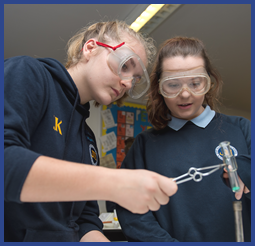 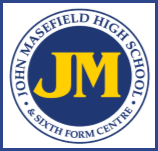 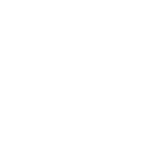 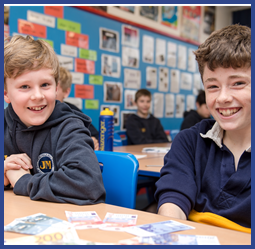 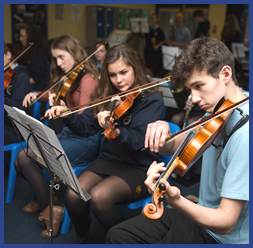 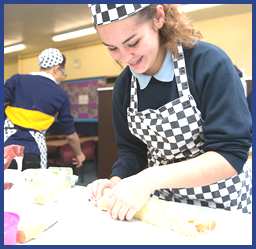 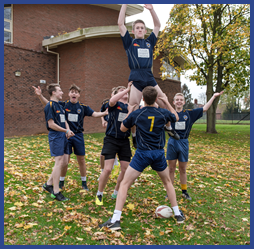 A Guide to KS4 : 2020-2023A Guide to KS4 : 2020-2023QualificationDescriptionExamples of what this can progress toGCSEsGCSEs are academic qualifications and there are over ten to choose from.  Most are assessed through exams and controlled assessments.  Coursework can count for between 25 and 65 percent of the final mark – depending on the course.  GCSEs are the most common qualification in Year 10 and 11 and most students are likely to choose at least two.  ASs and A levels BTEC First  CertificatesLevel 2These are vocational qualifications that relate learning closely to the world of work.  BTEC Firsts are available as Certificates (equivalent to 1 GCSE at or above grade 4) in three subject areas. Although assessment is predominately by assignment and portfolio, all BTECs now include an examined component.BTEC Nationals Applied ASs and Alevels ‘Cambridge National’Level 2Cambridge Nationals are vocationally related qualifications that take an engaging, practical approach to learning and assessment.They are industry-relevant, geared to key sector requirements and very popular with schools and colleges because y suit such a broad range of learning styles and abilities.  This qualification is assessed predominately by controlled assessments with one written examination.Level 3 qualifications or A levelsRSL Tech AwardRSL’s Vocational Qualification provides a proven technical alternative to the GCSE.  One externally assessed core unit and one internally assessed optional unit.Level 3 qualifications or A levels23 January6.30 – 8.00 pmKS4 Courses Evening The process of choosing subjects will be explained in detail.  Individual subjects will have displays providing information and there will also be the opportunity to speak to subject leaders and teachers.27 January – 7th FebruaryChoices Interviews Form submissionEvery student will receive an interview with a member of the senior team.Mr Evans - B8a and B8b Mr Collard - H8a Mr Williams – J8aMr Hammond – M8bMr Wyatt – M8aMrs Barker – selected studentsParents should sign up to a meeting slot at the Choices evening.  (Slots can be allocated by phone following the evening)During this meeting  application form should be completed and submitted to indicate initial choices.6 FebruaryYear 8 Parents’ EveningDetailed information on subject progress.  Even though most forms will be in by now, this will be an opportunity to reflect on choices and make changes.2 MarchProgress Check issuedUpdate on subject progress30 AprilExaminations commenceExams will take place in all academic subjects22 JuneReport issuedFinal report of this academic yearDuring the whole of this period subject leaders and teachers will provide information to students during lesson time and tutors will follow a series of support activities during PSHE.  During the whole of this period subject leaders and teachers will provide information to students during lesson time and tutors will follow a series of support activities during PSHE.  During the whole of this period subject leaders and teachers will provide information to students during lesson time and tutors will follow a series of support activities during PSHE.  QualificationDistinction* L2Distinction L2MeritL2PassL2DistinctionL1MeritL1PassL1GCSE Equivalent8.575.54321UnitAssessment methodPractical ProgrammingAround 20 hours of controlled assessment.  The programming element accounts for 20% of the marks and is assessed by the teacher with marks awarded then being externally moderated. Computing TheoryTwo written exams of around 1 hour 30 minutes and normally accounting for 80% of the total qualification marks.  The first paper concentrates of the technical theory side of Computing while the second paper focuses on problem solving and algorithm design.UNITCONTENTASSESSMENTUnit 1:Global Geographical IssuesSECTION A:  Hazardous Earth: Earthquakes/volcanoes/tsunamis – what causes them? Climate systems and change.  Is extreme weather a hazard? What are the effects? Can we protect ourselves? What are the effects? What does the future hold?SECTION B Development Dynamics: What is the scale of global inequality? How can it be reduced? How has China managed to develop? What is the role of TNC’s? SECTION C Challenges of an Urbanising World: What are the causes and challenges of rapid change in cities? Why are people migrating and what impacts does this have? Why does the quality of life differ so much in one country? 1 ½ HOUR WRITTEN EXAM (37.5%)Unit 2:UK Geographical IssuesSECTION A: The UK’s Evolving Physical Landscape: Why does the physical landscape of the UK change from place to place?  What is the role of geology, past tectonic and glacial processes? What role do rivers play in changing the UK’s landscape? How and why does the shape of Britain's coast line alter?SECTION B: The Evolving Human LandscapeChanging settlements in the UK – Why are places and people changing in the UK? How are UK cities changing? Are deprivation and affordability the main challenges in the UK?SECTION C: Geographical InvestigationsFieldwork- River investigation. Investigation of how and why drainage basin and channel characteristics influence flood risk for people and property along a river in the UK.Fieldwork- Dynamic inner cities. Investigate how and why quality of life varies within the UK inner-city areas.The fieldwork is a compulsory element of the course and therefore students will need to attend these off-site trips during Year 10.1 ½ HOUR WRITTEN EXAM (37.5%)Unit 3:People and the Environment-(Making Geographical Decisions)SECTION A: People and the Biosphere Why does the biosphere matter? How do humans modify it?  How and why should humans control it?Section B Forests under Threat What are the threats to forests?  How and why should they be reduced?SECTION C Consuming Energy Resources How can the growing demand for energy be met? What are the environmental consequences of using so much energy?  Are there any other solutions?Section D Making A Geographical decision.It includes the pressures (conflicts) stakeholders and options that are involved in decision-making and are related to SUSTAINABLE DEVELOPMENT and ENVIROMENTAL ISSUES.1 ½ HOUR WRITTEN EXAM (25%)National CertificateDistinction* L2Distinction L2MeritL2PassL2DistinctionL1MeritL1PassL1GCSE Equivalent8.575.54321Area of StudyMusical Forms and DevicesMusic for EnsembleFilm MusicPopular MusicWhat will be coveredForms and Devices of pieces from the Western Classical Tradition including a set work:Eine Kleine Nachtmusik by MozartMusic from Chamber Music, Musical Theatre, Jazz and BluesUse of timbre, tone colour and dynamics in a variety of film musicMusic from Rock, Pop, Bhangra and Fusion genres including a set work: Since You’ve Been Gone by RainbowChoose one from hereTick oneChoose one from hereTick oneGCSE FrenchGCSE GeographyGCSE GermanGCSE HistoryPriorityChoose three subjects in order of preference with 1 being your first choice, through to 3 (this includes 1 reserve subject).  Please note that ONLY ONE Technology subject will be allocated to a student. GCSE Art & DesignCambridge National Enterprise and MarketingGCSE ComputingRSL Level 2 Award in Creative & Performing Arts: DanceGCSE 3D Design (Technology)GCSE  DramaGCSE Food Preparation and Nutrition (Technology)GCSE Geography (as a second Humanity)GCSE German ( as a second language)BTEC Health and Social CareGCSE  MusicGCSE PEBTEC Travel and TourismPlease tick if you would like to be considered for Separate Sciences:TickI would like to be considered for Separate Sciences in Year 10 (which includes an extra-curricular lesson after school on a Tuesday in Year 10 and 11)Interviewer comment boxChoose one from hereTick oneChoose one from hereTick oneGCSE FrenchGCSE GeographyGCSE GermanGCSE HistoryI do not wish to study a language PriorityChoose three subjects in order of preference with 1 being your first choice, through to 3 (this includes 1 reserve subject).  Please note that ONLY ONE Technology subject will be allocated to a student. If you have opted for no language please choose a fourth subject.GCSE Art & DesignCambridge National Enterprise and MarketingGCSE ComputingGCSE 3D Design  (Technology)RSL Level 2 Award in Creative & Performing Arts: DanceGCSE DramaGCSE Food Preparation and Nutrition (Technology)GCSE Geography (as a second Humanity)BTEC Health and Social CareGCSE MusicGCSE PEBTEC Travel and TourismPlease tick if you would like to be considered for Separate Sciences:TickI would like to be considered for Separate Sciences in Year 10 (which includes an extra-curricular lesson after school on a Tuesday in Year 10 and 11)Interviewer comment box